TALOMUSEO GLIMS – TYÖKALU-TEHTÄVÄEntisaikaan maaseudulla ei ollut kauppoja. Pyrittiin elämään omavaraisesti, ja siksi vaatteet ja monet tavarat tehtiin itse. Talvi-illat kuluivat mukavasti koko perheen kerääntyessä yhdessä lämpimään tupaan tekemään käsitöitä ja kuuntelemaan satuja.Osaatko yhdistää erilaisiin puhdetöihin niihin tarvittavat työkalut? Minkä välineen ottaisit käyttöön, jos sinulle sanottaisiin:A: Tästä kankaasta aion ommella isälle uuden pyhäpaidan.		B: Tänne tupaan tarvittaisiin kyllä yksi matto lisää.		C: Sää kylmenee, nyt on aika neuloa lapsille lämpimät villapuserot, ettei talvella tarvitse palella.D: Tuo hylly on nyt valmis. Se pitäisi vielä vain naulata paikoilleen.	E: Onpa hienoja pellavia, noitahan kehrää ihan ilokseen!		F: Tuosta puunpalasta saa veistettyä hyvän lusikan.		G: Oho! Onpa takkuista villaa! Se pitää karstata erityisen huolellisesti.	H: Onpas tämä kirves tylsä! Siitä ei ole kyllä mihinkään ennen kuin se on teroitettu. I: Tänään leivotaan! Nyt täytyy lähteä tekemään lisää polttopuita, että saadaan uuni lämpimäksi.	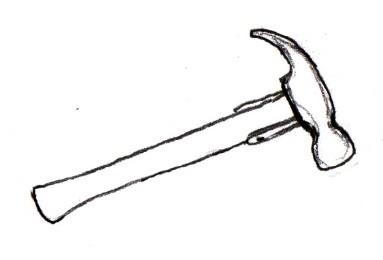 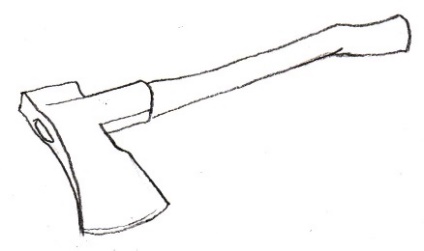 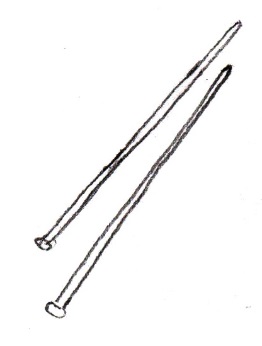 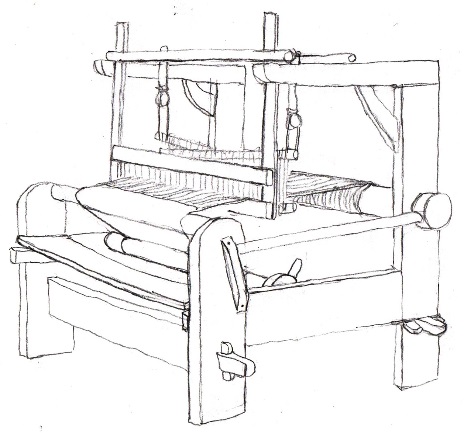 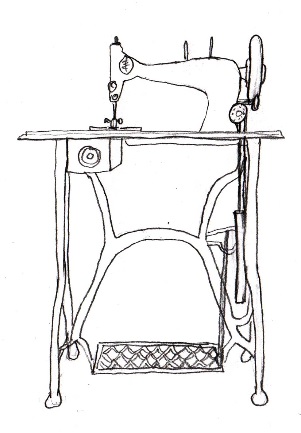 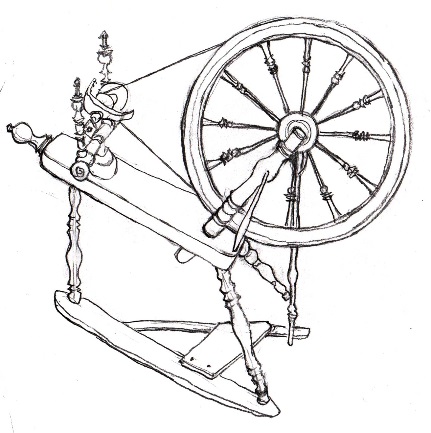 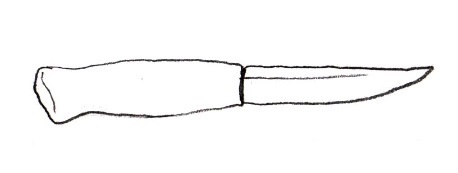 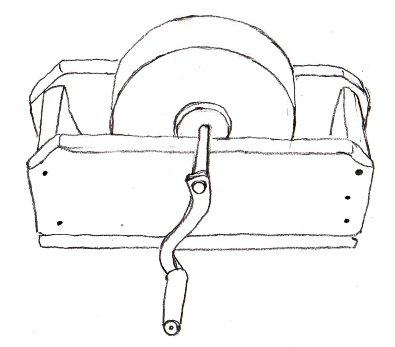 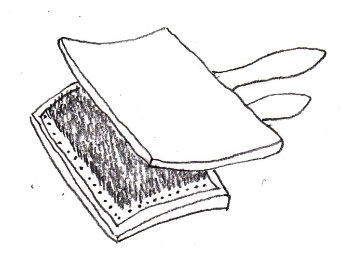 